РОССИЙСКАЯ ФЕДЕРАЦИЯ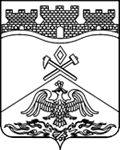 РОСТОВСКАЯ ОБЛАСТЬАДМИНИСТРАЦИЯГОРОДА ШАХТЫмуниципальное бюджетное общеобразовательное учреждение                                                          г.Шахты Ростовской области «Средняя общеобразовательная школа №32» (МБОУ СОШ №32)346521 Россия, г. Шахты Ростовской области, пер. Думский, 3 телефон- 8(636)23-95-15  school32@ shakhty-edu.ruИнформация о реализации в МБОУ СОШ №32                                                                                казачьей составляющей в 2019-2020 учебном году.В МБОУ СОШ №32 реализуется:воспитательная программа  «Станичники». В учебные программы по  предметам:  русскому языку и литературе, истории, ИЗО, физической культуре, музыке, ОПК (Основы православной культуры) введен модуль «Донской край» - 5-8 классы; в 5-х классах предмет- «История Донского края; В рамках ФГОС  в 1-4-х классах кружок « Донские напевы»; Ежегодно проводится  школьная педагогическая конференция «Образовательная система школы: достижения и перспективы казачьих классов».  Традиционные мероприятия казачьей направленности:общешкольная конкурсная программа « Шахтинская казачка»- 5-9-е классы;праздник «День матери-казачки»;Школьный конкурс поэтов казачьей эмиграции «Родине покинутой молюсь…»;экскурсии в школьный краеведческий музей «Храни любовь к отеческой земле»;Лекция в школьном музее «Казаки ковали Победу!», посвящённая боевому пути 5-го Гвардейского кавалерийского Донского казачьего Будапештского Краснознаменного корпуса.посвящение первоклассников в казачата;Фольклорные праздники « Пасха на Дону» и «Масленица на Дону;  виртуальные экскурсии по городам и станицам  Донского края; Посещение музея Донского казачества г. Новочеркасск, культурно-исторического комплекса «Казачий Дон» в станице Старочеркасской, экскурсии по Ростовской области ;                                                                                       общешкольный  фестивале казачьей песни ««Запевай, казаки!»; Классные часы: «Праздники и обычаи на Дону», «Донской край в древности», «Быт и традиции Донских казаков», «Народные сказки Донского края», «Ратные подвиги донских казаков», «Символы Ростовской области», «Символы донских казаков», «Верный друг казака» и другие; конкурс творческих работ «Казачий Дон!»;МБОУ СОШ №32 сотрудничает с:ГБОУ РО «Шахтинский Я.П. Бакланова казачий кадетский корпус»- участие в конкурсе на лучшее исполнение стихов и песен поэтов казачьей эмиграции «Вольная станица»,  участие 19 октября 2019 года  в торжественном мероприятии, посвященном Дню корпуса ГБОУ РО «Шахтинский генерала Я.П. Бакланова казачьего кадетского корпуса»; участие в городском конкурсе «Донская казачака-2019» 04.12.2019г; принимала участие в Спартакиаде между детскими командами казачьих обществ города Шахты, казачьими общеобразовательными учреждениями и средними школами города, приуроченной к празднику Покрова Пресвятой Богородицы.сотрудничает с казачьим этническим обществом г.Шахты;сотрудничает с отделом администрации г.Шахты  по делам казачества и общественной безопасности:  28.09.2019г участвовали во 2-м Фестивале боевых искусств Дона, 14.10.19  участвовали в празднике Покрова Пресвятой Богородицы, проводимом на соборной площади Покровского Кафедрального Собора г.Шахты; участвовали в открытом городском  Фестивале казачьей культуры и творчества                     « Александровск – Грушевские зори», 20.10.2019; 24.01.2020  приняли участие в  Городской Викторине по казачеству на кубок Атамана Регионального Общественного Объединения «Казаки нижнего Дона» «Я родом из Донского края»; сотрудничаем  с представителями духовенства епархиального миссионерского отдела -17.10.2019 ,23.01.2020г.-встречи с настоятелем Никольского храма иереем Иоанном Трофимовым;принимали участие 14.10.2019  в Фестивале «Казачьему роду- нет перевод» в г.Новочеркасске  в рамках Праздника Покрова Пресвятой Богородицы.